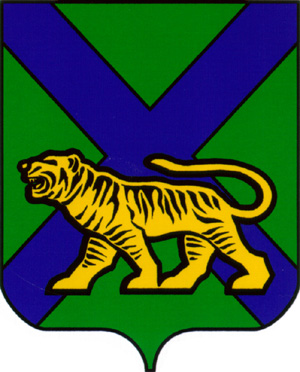 ТЕРРИТОРИАЛЬНАЯ ИЗБИРАТЕЛЬНАЯ КОМИССИЯОЛЬГИНСКОГО РАЙОНАР Е Ш Е Н И Е	Проверив  соблюдение требований Федерального закона «Об основных гарантиях избирательных прав и права на участие в референдуме граждан Российской Федерации», Избирательного кодекса Приморского края к представлению  кандидатом в депутаты муниципального комитета Моряк-Рыболовского сельского поселения четвертого созыва, выдвинутым местным отделением Всероссийской политической партии «ЕДИНАЯ РОССИЯ» Ольгинского муниципального района по многомандатному избирательному округу № 1 Моисеенко Ольгой Викторовной,  документов в территориальную избирательную комиссию Ольгинского района, а также достоверность сведений о кандидате, руководствуясь статьями 29, 47, 49 Избирательного кодекса Приморского края территориальная избирательная комиссия Ольгинского районаРЕШИЛА:         1. Зарегистрировать кандидата в депутаты муниципального комитета Моряк-Рыболовского сельского  поселения четвертого созыва по многомандатному избирательному округу №1 Моисеенко Ольгу Викторовну, 1969 года рождения,  выдвинутую местным отделением Всероссийской политической партии «ЕДИНАЯ РОССИЯ» Ольгинского муниципального района.2. Выдать Моисеенко Ольге Викторовне удостоверение установленного образца.3. Разместить   настоящее решение на  официальных  сайтах Избирательной комиссии Приморского края и Ольгинского муниципального района в разделе   «Территориальная  избирательная  комиссия Ольгинского  района».09. 08.2020 пгт Ольга№1138/142                                                                                     19 часов 10 минутО регистрации кандидата в депутатымуниципального комитета Моряк-Рыболовского сельского поселения по многомандатному избирательному округу № 1 Моисеенко Ольги ВикторовныПредседатель  комиссииН.Ф.ГришаковСекретарь комиссииИ.В. Крипан